Katarzyna Franckiewicz16 Victoria Crescent, M30 9AW Eccles, Manchesterkatarzyna.franckiewicz@gmail.comTel. +44 (0)758 008 6712 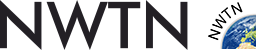 PERSONAL STATEMENT English-Polish and Polish-English Translator and InterpreterDiligent, meticulous, well-organised individual with a good eye for detail and strong communication skillsSpeciality areas: medicine, public administration, social care documents, legal (letters, employment agreements), travel documentation and literature, psychology, marketingCERTIFICATES & MEMBERSHIPSMember of the North-West Translators’ NetworkCertificate of completion for the distance learning course of the Institute of Linguists Educational Trust Diploma in Translation, module 1, 2 and 3 English to PolishSemi-specialised options include: Technology, Business, Science, Social Science, Law.First Certificate in English of University of CambridgeCertificate in Advanced English of University of CambridgeCertificate of Proficiency in English of University of CambridgeInternational English Language Testing System (Academic): 7.0Italian: Certificazione di Italiano come Lingua Straniera of Siena UniversityGerman: Deutsche Sprachprüfung für Hochschulzugang ausländischer Studienbewerber of Munich UniversityEDUCATIONJanuary 2013-2015		University of Portsmouth				MA in Translations (ENGLISH to POLISH)Degree has focused on: Theory and Practice of Translation (dossier on medicine); Specialised Translation (technical, medical, office and International Organisation translations); This course has enabled me to develop the following abilities:to undertake assignments with attention to detail and deadlinesto translate semi-specialised and specialised texts to a high level of proficiency  to be aware of linguistic problems in translation and strategies for their solutionsto identify differences between the source and target cultures and how to deal with the associated difficultiesto reflect critically on the ethical implications of translation choices and strategies2007 – 2010 		University of Warmia and Mazury in Olsztyn (Poland)			BA in Administration (specialisation in Systems of Public Safety)Degree focused on, amongst other subjects: Criminology and Victimology; Criminalistics; Psychology; Systems of European Security; Criminal Law and Criminal Proceedings; State and Public Security; Crisis management.2006 – 2009 		Olsztyn Graduate School (Poland)			BA in Pedagogy (specialisation in Tourism and Recreation)Degree topics included: General psychology; Developmental psychology; Philosophy; Pedagogy; Law in tourism; Sociology; Pedagogy of work and free time.WORK EXPERIENCEAugust 2014 – present      Freelance Translator at Translation Empire, Rochdale, UKtranslation projects: National Health Service correspondence, medical translations (e.g. mental health reports, genetics, blood test results, hospital discharge letters), Court letters, Social workers’ reportsJuly 2014 – present        Freelance Interpreter at Language Empire, Rochdale, UKInterpreting Services for the National Health ServiceJuly – September 2013 	Apprenticeship at AFB Translations Wrocław, Polandtranslation projects in: Business, Law and MedicineFebruary 2012 – January 2013    Contact Centre Agent at Etihad Airways       (Manchester Airport, UK)transcriptions from calls into booking notes in English and Italianbooking and issuing airline ticketsproviding information about flights, frequent flyer programme, policies, procedures, services available within the company in three languages: Italian, English and Polish.February 2011 – November 2011	 Customer Service Associate (Export) at Milliken Industrials Ltd. (UK)dealing with customers’ orders, requests, questions, complaints via email and phonetranslations of relevant emails, brochures, prospectuses from English to Polish.HOBBIES AND INTERESTS Foreign languages, travelling, social psychology, astrology